Three-Day International E-Conference 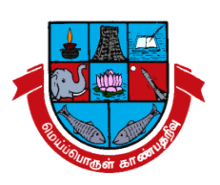 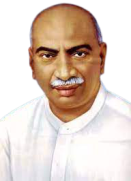 On“Electrochemical Techniques and their Applications in the Development of Sensors” (ETADS-22)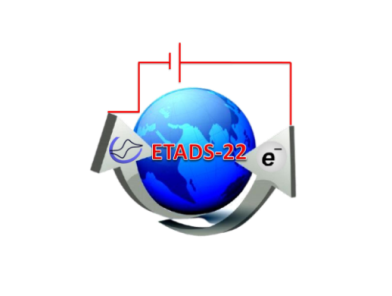 (Title……………………. )Mr.xxxxx1 , Mr.xxxxx2   and Dr. yyyyyy *11Department of……2Department of……ABSTRACT (250 words)	(Times New Roman; 1.5 line space; Font 12)Keywords: 6 Presenting Author E-mail Id: xxxxx@gmail.comCorresponding Author E-mail Id:xxxxxx@gmail.com